PRESSEINFORMATION (No. 484)31. März 2020	ZUR SOFORTIGEN VERÖFFENTLICHUNG
IQD stellt einen neuen GNSS-disziplinierten OCXO vor
Die neuste Ergänzung zu IQD’s Produktportfolio an erweiterten Oszillatormodulen sind die disziplinierten OCXOs des Models IQCM-112. Dieses neue Modul umfasst einen 10MHz OCXO und einen internen GNSS-Empfänger mit einem 1 PPS-Ausgang. Dieser ist kompatibel mit einem externen GPS-, GLONASS-, BEIDOU- und GALILEO-Signal. Das Modul ist in einem 14-Pin Gehäuse mit den Abmaßen 60 x 60 mm untergebracht und kann mit Hilfe des integrierten SMA-Anschluss an eine externe Antenne angeschlossen werden. Wird dieser Anschluss genutzt, schaltet der interne 10 MHz OCXO bei Verlust des GNSS-Signals in seine Holdover-Funktion. Diese Holdover-Funktion erreicht im besten Fall eine Genauigkeit von 1,5 µs über einen Zeitraum von 24 Stunden.Der Standard Temperaturbereich ist -20 °C bis 75 °C. Auf Anfrage ist auch ein Temperaturbereich von -40 °C bis 85 °C verfügbar. Zusätzlich sind weitere Holdover  Spezifikationen auf Anfrage verfügbar. Die Versorgungsspannung beträgt 5 V und das Ausgangssignal entspricht einem Standard HCMOS Signal. Während der Aufwärmphase des disziplinierten OCXOs liegt der Stromverbrauch bei maximal 2 A. Im Normalbetrieb liegt der Stromverbrauch dann bei nur noch 1 A. Das Design beinhaltet einen internen adaptiven Algorithmus, der es dem Modul ermöglicht, die Parameter des GNSS-Signals zu „lernen“, während das Modul mit dem GNSS-Signal verbunden ist. Um die spezifizierte Holdover-Funktion bei einem Signalausfall zu erreichen, muss das Modul vorher mindestens 7 Tage betrieben werden und zusätzlich mindestens 3 Tage mit dem GNSS-Signal verbunden gewesen sein. Außerdem ist ein interner Alarm eingebaut, der den Ausfall der Verbindung zum GNSS-Signal und die anschließende Wiederherstellung der Verbindung anzeigt. Darüber hinaus verfügt das Modul über eine serielle Schnittstelle zur detaillierten Abfrage der Funktion des Geräts.Der IQCM-112 ist für eine Reihe von Anwendungen wie Telekommunikationssysteme an Land und Navigationssysteme auf See bestimmt und gehört zu einer Reihe von hochspezifischen Modulen und ofengesteuerten Quarzoszillatoren, die bei IQD erhältlich sind.Weitere Details finden Sie auf der Website von IQD unter www.iqdfrequencyproducts.com oder sprechen Sie mit einem Mitglied unseres Applications-Support Teams für weitere Informationen.###Hinweise für Redakteure:Gestützt auf eine über 40-jährige Erfahrung in der Fertigung von Frequenzprodukten, ist IQD ein anerkannter Marktführer im Bereich Frequenzsteuerung und ein Teil der Würth Elektronik eiSos Group, einem der führenden europäischen Hersteller von passiven Bauelementen. Mit aktiven Kunden in mehr als 80 Ländern bietet IQD eines der umfassendsten Sortimente an verfügbaren Frequenzprodukten, von preisgünstigen kommerziellen Produkten bis hin zu Ausführungen zum Einsatz in hochzuverlässigen industriellen Automotive-Anwendungen, darunter: Quarzkristalle, Taktoszillatoren, AEC-Q200 Quarze & Oszillatoren, VCXOs, TCXOs, OCVCSOs & OCXOs, mit GPS synchronisierte OCXOs sowie Rubidium-Oszillatoren. Die Fertigungskapazität liegt bei insgesamt mehr als 40 Millionen Einheiten pro Monat, wobei Liefermengen von speziellen Einzelanfertigungen bis hin zu Mehrmillionen-Aufträgen enthalten sind. Darüber hinaus bietet IQD seinen Kunden ein breites Spektrum an Ingenieur-Support-Services einschließlich Anwendungsunterstützung, kundenspezifischer Produktentwicklung, Musterentwicklung, elektrischem Testen & Screening, Frequenz-/Temperaturtests, beschleunigtem Altern, Schaltungs-Charakterisierung sowie MTIE/TDEV-Tests. IQD-Produkte sind durch führende Hersteller in den Branchen Luft- und Raumfahrt, Kraftfahrzeugtechnik, Kommunikation, Computer, Konsumer und Industrie, auf der ganzen Welt spezifiziert. Unsere gesamte Produktpalette ist direkt über unsere Vertriebsbüros oder über unser umfangreiches weltweites Vertriebsnetz erhältlich. erhältlich. Zu weiteren Informationen besuchen Sie www.iqdfrequencyproducts.de.Weitere Informationen: Becky Long
IQD Frequency Products Ltd
T: +44 (0)1460 270270
E: rebecca.long@iqdfrequencyproducts.com
W: www.iqdfrequencyproducts.comTreten Sie uns bei unter:   Facebook  -   Twitter  -   LinkedIn  Google Plus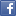 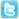 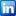 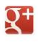 